Ежегодно Самарский университет проводит более 150 мероприятий для школьников и педагогов: дни открытых дверей, профессиональные дни, олимпиады, конкурсы, конференции, лекции, семинары, лабораторные работы, тематические школы, научные турниры, вебинары, марафоны, мастер-классы, тренинги, подготовительные курсы, курсы повышения квалификации для педагогов.Вся информация о мероприятиях для школьников собрана в личном кабинете https://priem.ssau.ru/cabinet/register/.  Информируем Вас о том, что Самарский университет проводит розыгрыш для школьников. 
Apple iPad, смарт-часы, тусовка молодых и стильных, головокружительная карьера...о чем это? 

О новом РОЗЫГРЫШЕ от Самарского университета! 

Если ты хочешь: 
получить в подарок современную технику или стильный мерч; 
жаждешь стать успешным и уже СЕГОДНЯ знать, какая дорога тебе подойдёт; 
готов потратить три с половиной минуты не на пустой скроллинг ленты, а уловить наш драйвовый месседж именно ДЛЯ ТЕБЯ, то мы попали по адресу! 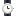 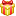 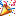 
ВЫПОЛНЯЙ простые условия розыгрыша:https://vk.com/wall-51703727_11205СМОТРИ: https://vk.com/video-51703727_456239131УСПЕВАЙ: розыгрыш состоится 24.12.2020 г.
ВСТРЕЧАЙ Новый год обновлённым и заряженным вместе с Самарским университетом!

По всем вопросам:
+7 (846) 334 76 05https://vk.com/priemssau

https://instagram.com/priem_samara?igshid=kl4bxp67js8d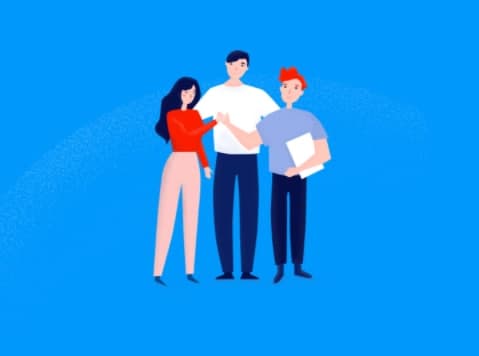 Регистрация - Личный кабинетpriem.ssau.ruЛичный кабинет абитуриента